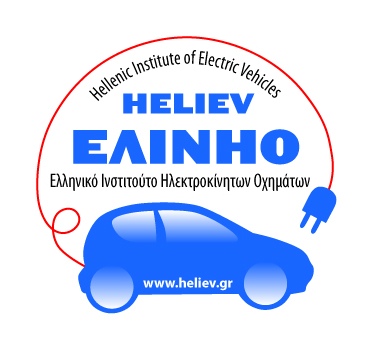 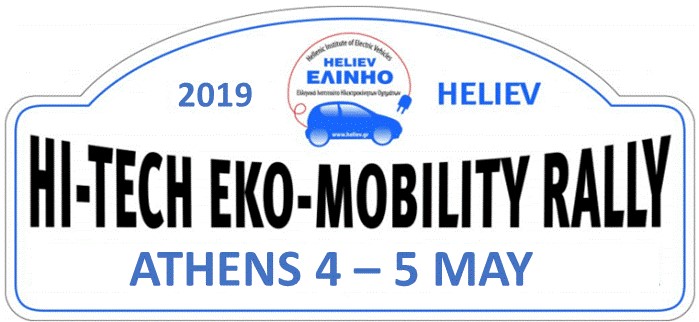 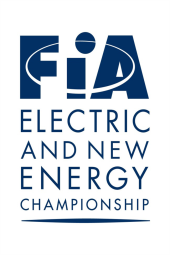 Hi-Tech EKO Mobility Rally 2019Athens, Greece – 4-5 May 2019ASN visa number 2019001FIA visa number 00CEAXXX00000000The E-Rally Regularity Cup (ERRC) is based on the International Sporting Code currently in application and on the latest version of the ERRC Sporting and Technical Regulations. For all items not mentioned in this document, refer to the FIA website.2019 FIA E-Rally Regularity CupHELLENIC INSTITUTE OF ELECTRIC VEHICLES43, Sygrou Avenue11743, Athens, GreeceTel. +30 210 9210288Fax +30 210 9220054E-mail: info@heliev.grWeb Site: http://www.heliev.gr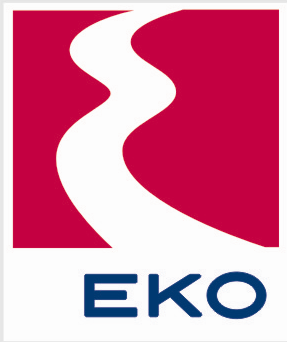 1.PROGRAMME – IMPORTANT INFORMATIONPublication of Regulation: Monday, 18 March 2019Entries, opening: Monday, 18 March, 2019 – 18.00Entries, closing: Monday, 22 April, 2019 – 18.00Publication of participants’ list: Monday, 29 April, 2019 – 18.00 – 43, Sygrou Avenue, Athens 11743, GreeceAdministrative and Technical Checks: Saturday, 4 May, 2019 – 08.00 to 11.00 – “Kotzia” Square, 50 Athinas Street, opposing side of Athens Municipality Building, Athens1st Car start: Saturday, 4 May, 2019 – 14.00 – “Kotzia” Square, 50 Athinas Street, opposing side of Athens Municipality Building, Athens1st Car finish: Sunday, 5 May, 2019 – 18.30 – “Kotzia” Square, 50 Athinas Street, opposing side of Athens Municipality Building, AthensPrize-Giving Ceremony: Sunday, 5 May, 2019 – 22.00 – Hotel “Pallas Athena – Grecotel Boutique Hotel”, 65 Athinas street and Lykourgou, Athens 10551 2.ORGANISEROrganiser’s Data:Name: Hellenic Institute of Electric VehiclesAddress: 43, Sygrou Avenue, Athens 11743, GreeceContact: Pantelis Kalogerakos, President HEL.I.E.V.Organising Committee:President: Dionissios Negkas, Hon. President HEL.I.E.V. Other information:Website: http://www.heliev.grTelephone, Fax, e-mail: +302109210288, +302109220054, info@heliev.grNOTE: The Entry form must be submitted to the above address by regular post or to the above fax or e-mail addresses, and must be received strictly within the time period referred to in the programme.3.OFFICIALSStewardsChairman of the Panel of Stewards: XXX (Appointed by the FIA)Steward (01): Giannis KepetzisSteward (02) Antonis TheocharisClerk of the Course: Giannis PapapanagiotouDeputy Clerk of the Course Michalis DafnomilisSecretary of the Event: Georgia PatakiaFIA Technical Delegate: XXX (Appointed by the FIA)f.  Competitor Relations Officer: TBAg.  Results Officer:  Elio Negkas4.FIA AND OTHER TITLES ELIGIBILITY4.1.2019 FIA titles for which the Event counts2019 FIA E-Rally Regularity Cup with the following titles:FIA E-Rally Regularity Cup – Driving Test events for Drivers of vehicles in Article 2 in the Technical Regulations.FIA E-Rally Regularity Cup – Driving Test events for Co-Drivers of vehicles in Article 2 in the Technical Regulations.FIA E-Rally Regularity Cup for Manufacturers of vehicles in Article 2 in the Technical Regulations.2019 FIA E-Rally Energy Consumption Cup with the following titles:FIA E-Rally Energy Consumption Cup – Driving Test events for Drivers of vehicles in Article 2 in the Technical Regulations.FIA E-Rally Energy Consumption Cup – Driving Test events for Co-Drivers of vehicles in Article 2 in the Technical Regulations.FIA E-Rally Energy Consumption Cup for Manufacturers of vehicles in Article 2 in the Technical Regulations.4.2.Other titlesNot Exist 5.VEHICLES ELIGIBLE TO PARTICIPATEAll vehicles must be in conformity with the Technical Regulations of the FIA E-Rally Regularity Cup.6.GENERAL CONDITIONS6.1.The event will be organized in conformity with:the FIA International Sporting Code and its appendices; the Sporting Regulations of the FIA E-Rally Regularity Cup;the Sporting Regulations of the FIA E-Rally Energy Consumption Cupthe applicable prescriptions stated in the National Sporting Regulations; and the present Supplementary Regulations.The Organizing Committee will ensure that the event complies with all the rules and regulations stated above, and that the event has received all the required administrative authorizations.6.2InsuranceThe organiser has contracted insurance covering the following risks: Civil Liabilities towards third parties as valid in Greece for vehicles driven on public roads. As covered parties will considered the competitors, the FIA and the officials of the event7.ITINERARY AND LAYOUTIn the present paragraph, the Organizer must present the basic data of the planning of the event, providing all the vital information regarding the various parts of the event such as:The event consisted by four Legs in two days duration. The distance of Itinerary of Leg 1, Saturday 4 May 2019, is equal to 82 Kms, the distance of Itinerary of Leg 2, Saturday 4 May 2019, is equal to 67 Kms, the distance of Itinerary of Leg 3, Sunday 5 May 2019, is equal to 97.5 Kms and the distance of Itinerary of Leg 4, Sunday 5 May 2019, is equal to 81.4 Kms. The total distance of the whole event is equal to 327,9 KmsBetween the Leg 2 and the Leg 3 there is 8 hours overnight stay, for recharging, organised in the open space of “Kotzia” Square, 50 Athinas Street, AthensBetween the Leg 1 and the Leg 2 there is a recharging stop, of 4,5 hours duration, organised in the same as above open space of “Kotzia” Square, 50 Athinas Street, Athens Between the Leg 3 and the Leg 4 there is also a recharging stop, of 4 hours duration, organised in the same as above open space of “Kotzia” Square, 50 Athinas Street, Athens The Leg 2 of Saturday 4 May is carried out during night hours from 21.30 up to 24.00 Along the Leg 1, there are 2 regularity Stages summarized to 33,9 KmsAlong the Leg 2, there are 2 regularity Stages summarized to 10,2 Kms Along the Leg 3, there are 3 regularity Stages summarized to 34,7 KmsAlong the Leg 4, there are 2 regularity Stages summarized to 21,4 KmsThe total number of the Regularity Stages are 9 and the total distance is 100,2 KmsThe total distance of the four Legs of the event is summarized to 327,9 Kms All Legs starts and finish in the same charging Camp in open space of “Kotzia” Square, 50 Athinas Street, Athens. The Leg 1 is going to North West of Athens to Eleusis, Magoula, Stefani, Fyli and returns back to “Kotzia” Square.The night Leg 2, is going to South East of Athens to Vouliagmeni Lake, Vari, Agia Triada Monastery, Skarpiza and returns back to “Kotzia” Square.The Leg 3 is going to North East of Athens to Ano Penteli, Agio Petro, Nea Makri, Marathona, Drosia, and back to Agio Petro, Ano Penteli and “Kotzia” Square. The Leg 4 is going to North of Athens to Varibobi, Agio Merkourio and back for finish of event to “Kotzia” Square.The Energy Consumption measurements will be referred to Leg 1 plus Leg 2 in a total of 149 kms                      Indicative Maps are attached herewith as appendices 8.RUNNING OF THE EVENT8.1.Nature of the eventThe Hi-Tech EKO Mobility Rally 2019 is an E-Rally Regularity event combined, in accordance to 2019 regulations, with an E-Rally Energy Consumption event. Each competitor will collect penalty points from the “Regularity Stages” and from the connecting roads of various sections (Time Control penalties) in accordance with the present Supplementary Regulations and the Bulletins, which may be issued at a later stage.8.2.Start, Finish, Results8.2.1.The start signal for the event will be given on Saturday, 4 May, 2019 – “Kotzia” Square, 50 Athinas Street, opposing side of Athens Municipality Building, AthensThe first car will start at 14.00 During the overnight stay and after the finish the cars will remain in the Parc Fermé, which they will enter as soon as they finish a Leg.The starting sequence will follow the participation number and the cars will start at one-minute intervals.8.2.2.The first Leg will be constituted by 2 Regularity Stages and 0 regroupings or charging stops. The second Leg will be constituted by 2 Regularity Stages and 0 regroupings/charging stop. The third Leg will be constituted by 3 Regularity Stages and 0 regroupings or charging stops. The fourth Leg will be constituted by 2 Regularity Stages and 0 regroupings or charging stops. The distances covered per Leg and per Regularity Stage are referred in article 7 above                         A preliminary timetable is attached herewith as appendix9.CHARGING (BEV)The organising committee will supply for recharging electric power: Recharging points: “Kotzia” Square, 50 Athinas Street, opposing side of Athens Municipality Building, AthensVoltage / Amperage supplied: 230V – 16AType of sockets:  Schuko type F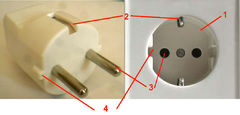 NOTE: The number of sockets in every recharging point as well as the energy supplied must be sufficient to connect all entered vehicles, plus 10% in case of malfunction of any of the sockets.10.ENERGY CONSUMPTION INDEX CLASSIFICATION During the Legs 1 and 2 (149 kms) an Energy Consumption  classification will be constituted in accordance to the relative FIA Sporting Regulation 2019.11.ENTRY PROCEDURE AND FEESThe amount of the entry fee is fixed for each crew comprising two people (driver and co-driver, or driver and navigator):With the optional advertising proposed by the Organiser: 150 EURWithout the optional advertising proposed by the Organiser: 300 EURFor remittances of entry fees please make use of next Bank account:ALPHA BANK: Sygrou-Fix BranchAccount No: 149 00200 2003654IBAN: GR05 0140 1490 1490 0200 2003 654The Organizer will provide the participants with material and services as referred to in Art. 11 in the Sporting Regulations of the FIA E-Rally Regularity Cup.11.1Refund Entry FeeEntry fees will be refunded in full:If the entry is not accepted.If the event is cancelled..11.2Crew documentsA crew comprises one driver and one co-driver, or one driver and one navigator. Both must be a holder of the following documents:Driving licence according to the entered vehicles (not applicable for the navigators only)Any grade of FIA licence, issued by their ASN, orAn FIA licence, grade D (or equivalent), obtained for the event, and valid for its duration, which has been issued by their ASN or by the organizer’s ASN (with the written permission of the competitor’s ASN) and handed over to the participants at the latest during the administrative checks. It will be subject to the payment of a fee of 50 EUR.Vehicle document permitting its free circulation on public roads.Should it be applicable, a vehicle document required in the Technical Regulations of the FIA E-Rally Regularity Cup.Vehicle valid insurance certificate in accordance with the traffic Code.11.3.Entry FormAny person, or legal entity, wishing to participate to the event must submit to the Event secretariat, a properly filled-in and signed entry form (see Appendix 1), together with all other requested documents, photos, etc. before Monday, 22 April, 2019 – 18.0011.4.The field for participation is limited to a total of 16 entries. All entry forms received after the above number of vehicles has been accepted will be entered on a reserve list.11.5.The minimum number of entered cars is: 8 cars. 12.Advertising Promotion and Publicity12.1.Official SupporterThe organisation of the event is supported by EKO Fuels S.A., the logos of which must, as a matter of obligation, be displayed on the competition numbers and on any other promotional material intended to be placed on vehicles. Optional advertising material can be proposed by the organisers as follows:Institute of TransportationAttica Region Authorities Municipality of AthensAny other firm accepted in due time as supporter12.2.The Organisers will provide the participants with various material and services as follows:Proposed optional advertising materialFree tickets for the Welcome Drink, the two Light Lunches and for the Dinner of Saturday evening Invitation to the Gala Dinner and Prize-Giving Ceremony.All printed material as Road Books, Maps etc.  13.GENERAL CLASSIFICATION, FIA E-RALLY REGULARITY CUP POINTS, OTHER CLASSIFICATIONS – AWARDS13.1.FIA ClassificationsThe following classifications will be submitted to the FIA for the allocation of FIA E-Rally Regularity Cup points as well for the allocation of FIA E-Rally Energy Consumption Cup pointsRegularity TestsRoad Penalties Energy ConsumptionFinal Classification – Drivers, Co-Drivers, and Manufactures.The classification statements must contain the name and the date of the event; the first name, surname and nationality of Competitors, Drivers and Co-Drivers; the Vehicle Manufacturer as should be listed in the Manufacturers’ Cup classification; and the Road penalty points, the Regularity Stages penalty points and the sum of penalty points.13.2.13.3.Cups / TrophiesFor final Classifications as stated in Art. 13.1 above, Cups will be awarded to the three first placed competitors (Driver and Co-Driver) of the Regularity Classification and of the Energy Consumption ClassificationThe Cups are of free design, but should reflect the importance of the Event. They will be provided by the Organizer and must show:The FIA E-Rally Regularity Cup official logo.The official name of the event and/or the title sponsor’s logo.The driver's position.The organizer is free to include special trophies.14.PROTESTS / APPEALSThe amount of the protest fee is 250 EUR.Protests against the preliminary official results of the Event must be lodged, in writing, in accordance with the prescriptions set in the ISC with the Clerk of the Course within 30 minutes of the moment of their posting on the official notice board. Upon the expiration of this time period, the preliminary results become final.Every protest is eligible to be examined by the Stewards of the Event only if it is accompanied by the aforementioned protest fee defined in this article, which is not refundable should the protest fail to be upheld.For the National Court of Appeal, the fees is 1000 EURFor the FIA Court of Appeal, the fees is 3000 EUR15.APPLICATION AND INTERPRETATION OF THE REGULATIONSIn case of a dispute over the interpretation of the regulations, the English text will prevail.APPENDICES THAT SHOULD BE ATTACHEDAPPENDICES THAT SHOULD BE ATTACHEDAPPENDIX 1 – Entry FormAPPENDIX 2 – Programme – Time tableAPPENDIX 3 – Maps